 Bhartiyam International School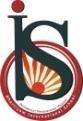 Periodic Assessment – 1 (2022-23)Subject: Social Science (SET-1)Class: VIIIDate: 13/07/2022								Max. Marks: 20
Name: ______________	 Roll No: ______                Duration: 1 hrGeneral Instructions:The question paper has 5 questions in all. All questions are compulsory. Marks are indicated against each question.Q1- Fill in the blanks.                                                                                                            (0.5x4=2)       (i) _____________________________was the last viceroy of British India.       (ii) Balancing the need to use resources and also conserve them for the future is called______       (iii) Constitution of India guarantees _____________________for all its citizens.       (iv) _________ were attached to all administrative offices to preserve important documents.       Q2- Define the following terms:                                                                                          (1x3=3)(i)  Chronology(ii) Discrimination(iii) Resources Q3- Answer the following questions in brief.                                                              (3x3=9)      (i) How do we periodise Indian history?        (ii) Why are resources distributed unequally over the earth?       (iii)Why is a constitution important for a country?        Q4- Answer the following question.                                                                                  (4x1=4)What are the key features of the Indian constitution? Explain them.                                                                                                                                                                                             Q5- Map work:	                                                                                                 (1x2=2)On the political map of India mark the following states with its capitals:Uttarakhand     ii) Assam 